English		10th October 2017    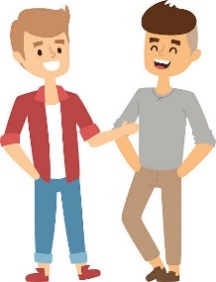 Can you put the verbs into the correct tense? Fill in the gaps so that the sentences make sense.A: Wow! Is that your new car? (be)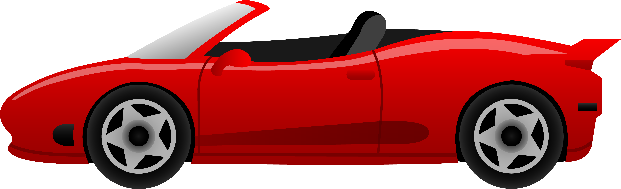 B: Yes.A: When  _______________ it? (you/get)B: I _______________ (buy) it last month. _________________ (you/like) it? A: Yes it’s great. What happened to your front light?  B: I _____________ (hit) another car when I ______________ (drive) to work. I thought the traffic lights ____________ (change), but they hadn’t. Would you like to go for a drive?A: I can’t just now because I’m   ______________  (meet) a friend in ten minutes. How about tomorrow evening? It’s Wednesday and I usually ________________ (finish) work early.B: OK. I _________________________ (pick you up) at 7.00.You ____________________(love ) it I know.A: I’m sure I will. See you tomorrow then.Maths: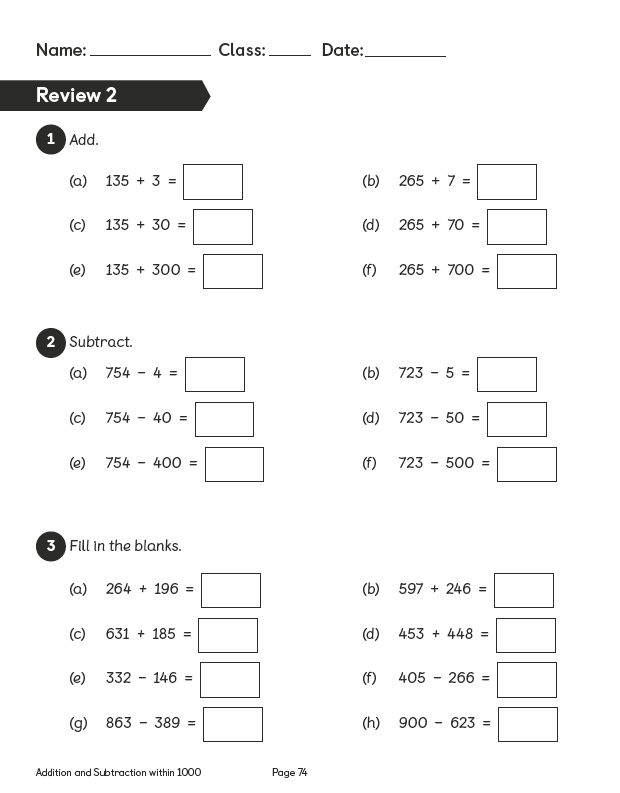      2  Can you draw the dienes for the last three sums?Use column method to check answers.